上饶市预防医学科研与服务中心基础设施建设项目 （塔水路、康茂路）路缘石工程报价函（第二次）报价单位：（盖公章）联系人及电话：报价内容：备注：1、本项目采用费用包干方式，即以上报价包括材料费、人工费、安装费、运费、装卸费、税金、利润等一切费用，采购方不再支付其他费用。我公司提供材料税率为      %，税名为           的增值税专用发票。并承诺不予以调价。本合同数量为暂定数量，具体以实际施工所用数量为准；单价为固定价，最终结算按甲方实际确认的数量进行计量。支付方式：                                                               。      项目施工工期：1个月（ 具体已实际供货施工工期为准）6、其他需说明的内容：                                                  。施工图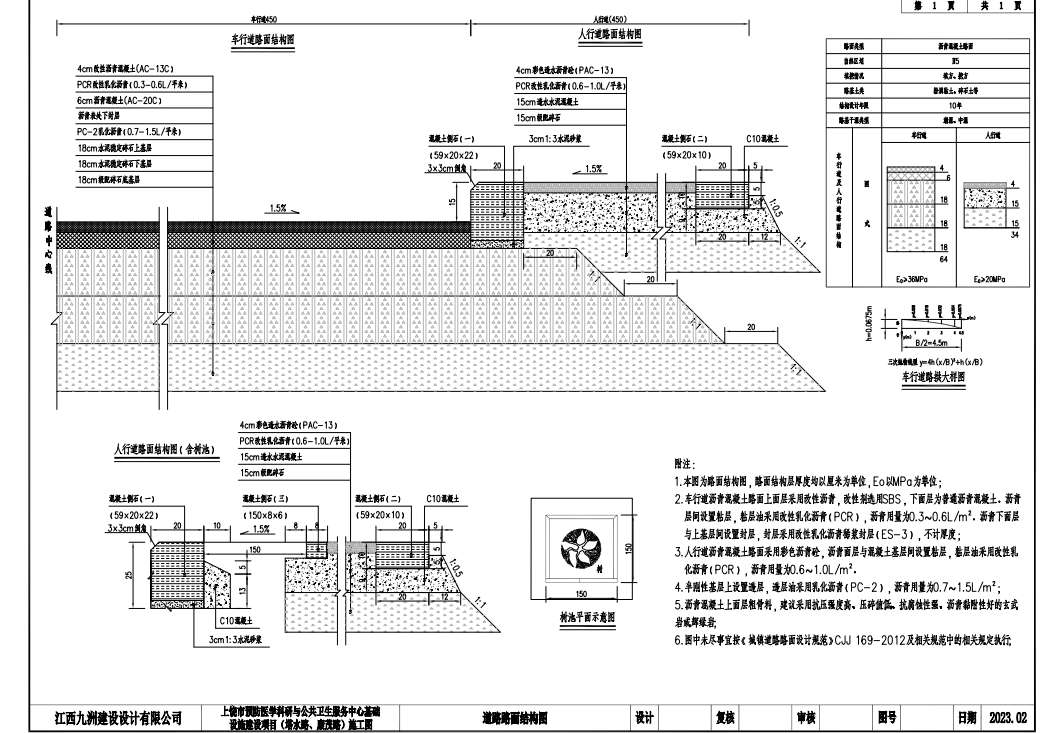 工程材料清单及相关参数工程材料清单及相关参数工程材料清单及相关参数工程材料清单及相关参数工程材料清单及相关参数工程材料清单及相关参数工程材料清单及相关参数序号型号单位数量（暂定）单价（元）总价（元）供应材料要求备注1C35混凝土路缘石侧石一m1425长59cm*宽20cm*高22cm2C35混凝土路缘石侧石二m1425		长59cm*宽20cm*高10cm3C35混凝土侧石三树池石m873长150cm*宽8cm*高6cm合计备注：此次报价为综合单价，单价包含路缘石预制采购及安装（含税、管理费、机械费等）备注：此次报价为综合单价，单价包含路缘石预制采购及安装（含税、管理费、机械费等）备注：此次报价为综合单价，单价包含路缘石预制采购及安装（含税、管理费、机械费等）备注：此次报价为综合单价，单价包含路缘石预制采购及安装（含税、管理费、机械费等）备注：此次报价为综合单价，单价包含路缘石预制采购及安装（含税、管理费、机械费等）备注：此次报价为综合单价，单价包含路缘石预制采购及安装（含税、管理费、机械费等）备注：此次报价为综合单价，单价包含路缘石预制采购及安装（含税、管理费、机械费等）